Pelotas, ______ de _______________ de 20____. ________________________________________Assinatura do Aluno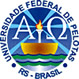 MINISTÉRIO DA EDUCAÇÃOUNIVERSIDADE FEDERAL DE PELOTASPRÓ-REITORIA DE GRADUAÇÃOColegiado de Curso de _______________MINISTÉRIO DA EDUCAÇÃOUNIVERSIDADE FEDERAL DE PELOTASPRÓ-REITORIA DE GRADUAÇÃOColegiado de Curso de _______________MINISTÉRIO DA EDUCAÇÃOUNIVERSIDADE FEDERAL DE PELOTASPRÓ-REITORIA DE GRADUAÇÃOColegiado de Curso de _______________MINISTÉRIO DA EDUCAÇÃOUNIVERSIDADE FEDERAL DE PELOTASPRÓ-REITORIA DE GRADUAÇÃOColegiado de Curso de _______________REQUERIMENTO PARA CORREÇÃO DE MATRÍCULAREQUERIMENTO PARA CORREÇÃO DE MATRÍCULAREQUERIMENTO PARA CORREÇÃO DE MATRÍCULAREQUERIMENTO PARA CORREÇÃO DE MATRÍCULANome: ...............................................................................................Nome: ...............................................................................................Nome: ...............................................................................................Matrícula: .......................................Email: ................................................................................................Email: ................................................................................................Email: ................................................................................................Telefone: ........................................Disciplinas a serem excluídasDisciplinas a serem excluídasDisciplinas a serem excluídasDisciplinas a serem excluídasCódigo da DisciplinaNome da DisciplinaNome da Disciplina1234567Disciplinas a serem incluídasDisciplinas a serem incluídasDisciplinas a serem incluídasCódigo da DisciplinaNome da Disciplina1234567